Fast Track Literary Grant Application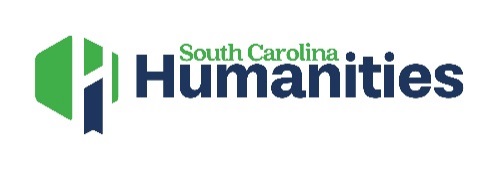 GuidelinesSC Humanities’ Fast Track Literary Grants are intended to support new or existing public literary programs such as (but not limited to) writers series, book festivals, conferences, or writers’ residencies at schools. They DO NOT support expenses associated with researching, writing, or publishing a book. According to the National Endowment for the Humanities and National Endowment for the Arts, creative writing falls under the arts.Nonprofit organizations or public institutions are eligible to apply for a Fast Track Literary Grant. Applicants must have an EIN and a UEI number. The UEI replaced the DUNS number, effective April 4, 2022. Learn more.The maximum amount that can be requested for a Fast Track Literary Grant for FY2022 (November 1, 2021 – October 31, 2022) is $3,000.SC Humanities grants require a 1:1 cost-share. Cost-share can be both cash and in-kind.Applications are accepted four times a year on the following deadlines: Wednesday, December 1, 2021; Tuesday, March 1, 2022; Wednesday, June 1, 2022; Thursday, September 1, 2022. Submissions are accepted by email until 5:00 p.m. on the deadline. Email tjwallace@schumanities.org and info@schumanities.org.The program for which funds are requested must take place at least 45 days after the application deadline.This is a competitive application process. Submission of an application does not guarantee receipt of funding. Notification of your application’s status will be made approximately 5 weeks after the submission date.Please describe your project as thoroughly as possible. You can use more space for each question than is allotted, but please keep your total application to 5 pages in length.Project Title: __________________________________________________________
Sponsoring Organization
Name__________________________________________________Phone_____________________
Address_________________________________________________Fax_______________________
US Congressional District_____  State Senatorial District_____  State Representative District______(You may obtain district information from your county election board or at www.scstatehouse.gov)
Does your organization receive $300,000 or more in US federal dollars a year?  □ Yes     □ NoDoes your organization undergo an annual audit by an independent auditing agency? □ Yes     □ No
Have any of your organization’s audits produced findings from federal agencies?  □ Yes     □ No
Federal Tax ID Number (REQUIRED)________________________________________________________
UEI Number (REQUIRED)_______________________________________________________________
Website____________________________________________________________________________Facebook: _________________________________________________________________________________Instagram: ________________________________________________________________________________Twitter: ___________________________________________________________________________________YouTube: _________________________________________________________________________________Project Director
Name_________________________________________________Phone______________________Address_______________________________________________Fax_________________________Email address______________________________________________________________________Fiscal Officer
Name_________________________________________________Phone______________________Address_______________________________________________Fax_________________________Email address______________________________________________________________________Person in charge of Communication and Publicity for this Project:Name ________________________________________________________________________Email: _________________________________	 Phone:________________________________Signatures
__________________________________________________     _____________________________________________________                                Fiscal Officer						Project Director1)	What  (Please give a concise overview of your proposed literary project. Indicate whether this is a new or continuing program.)2) 	Who   (List the main project personnel, including authors or writing instructors who will be participating.) 3)	Why (Outline why you believe your project is important.)4)	Where (Where will your project take place and what audience(s) will it serve?)5) 	When   (List your anticipated timeline, including program date(s).)6)     What community organizations will partner with you on the project? 	7)     How will you promote the project? 8) 	How will you evaluate and/or document the project? 8) 	Budget Please provide a detailed budget.The total cost-share (in-kind, cash, or a combination) must at least equal the amount of the outright request. Costs of designing the project, preparing the application, or other activity prior to the grant approval cannot be included in the project budget9) 	Budget Breakdown (Briefly describe how you arrived at the figures in the budget grid above.) SC Humanities Risk Assessment FormPlease answer the following questions to the best of your ability. Board Members will review this form. Not all questions may pertain to your organization. Your application will not be disqualified if you cannot completely fill out this form. If you have questions, please contact SC Humanities staff at 803-771-2477.Please list all SC Humanities grants received within the past two years.Personnel:Staff size:  _____ (# FTE’s)How many staff members left the organization during the prior calendar/fiscal year?  _____For the following key project personnel, please indicate how long the staff member has been with the organization:Executive Director	_____ < 1 year	_____ > 1 yearProject Director		_____ < 1 year	_____ > 1 yearFinance Director	_____ < 1 year	_____ > 1 yearBoard of Trustees/Directors:Number of voting members:  _____Of those voting members, how many are independent?  _____Did any officer, director, trustee, or key employee have a family relationship or a business relationship with any other officer, director, trustee, or key employee?  _____ Yes  _____ NoDoes someone other than the person responsible for reconciling back accounts:Make deposits?  _____ Yes  _____ NoMake withdrawals?  _____ Yes  _____ NoSign checks?  _____ Yes  _____ NoDoes the organization engage an independent accounting firm to perform an annual financial statement audit?  _____ Yes  _____ NoIf yes, have you changed auditors in the last twelve months?  _____ Yes  _____ NoIf yes, has any auditor issued a “going concern” opinion for your financial statements during the past twelve months?  _____ Yes  _____ NoPlease indicate if the organization has the following written policies in place:Code of Ethics Policy  _____ Yes  _____ NoConflict of Interest Policy  _____ Yes  _____ NoIf yes, are officers, directors, or trustees, and key employees required to disclose annually interests that could give rise to conflicts?  _____ Yes  _____ NoWhistleblower Policy  _____ Yes  _____ NoDocument Retention and Destruction Policy  _____ Yes  _____ NoExecutive Compensation Policy  _____ Yes  _____ NoAccounting Policies and Procedures Manual  _____ Yes  _____ NoWritten Internal Controls  _____ Yes  _____ NoFederal funding:Does your organization receive federal funding?  _____ Yes  _____ NoIf yes, do you generally receive more than $750,000 in federal funding?  _____ Yes  _____ NoIf yes:Type of auditors report issued:  _____ Unmodified  _____ ModifiedDid you qualify as a low-risk auditee?  _____ Yes  _____ NoWere any material weaknesses or significant deficiencies in internal control over financial reporting and/or federal awards identified?  _____ Yes  _____ NoWere there any financial statement findings?  _____ Yes  _____ NoWere there any findings and questioned costs arising from your Major Federal Awards Program Audit?  _____ Yes  _____ NoExpendituresSC Humanities Grant FundsIn-KindCost ShareCashCost-ShareTotalHONORARIATRAVEL/PER DIEMSUPPLIES & MATERIALSSPACE OR EQUIPMENT RENTALPROMOTIONOTHER: _____________________TOTALS